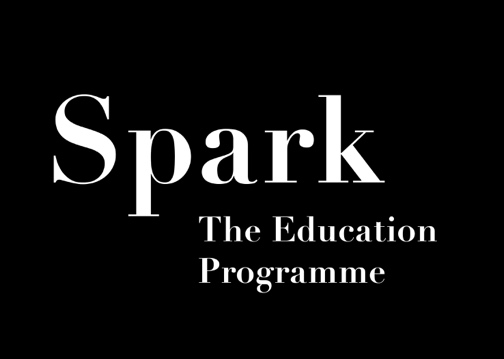 Teaching Chapter 1 - IntroductionIntro(NB: Before starting the programme, the class should have seen the show, which you can find on the home page of the website)Welcome to the programme! At this point your students might have a base knowledge of what spoken word poetry is, or they might have never heard of it at all. The purpose of this chapter is to introduce the concept of spoken word, explain the ground rules, start building community and get the students into the habit of writing and sharing their work out loud. At this stage you should also set the intention of the programme to the students. Let them know that at the end of the programme they will have all the skills and confidence to write and perform their own Introduction poem. Suggested Mini Exercise ‘Three Things I Know to Be True’This is the first exercise I get students to do as it was the first exercise I learned when I started in spoken word (from Sarah Kay and Phil Kaye from Project Voice).Get the students to write down three things they know to be true. It can be anything they want - about them, about their family, about what they had for breakfast that morning - the only rule is they don’t think too hard about it.The purpose of this exercise is to get the students to write something down about themselves straight away and to show just how different everyone’s lists are. If the students started sharing their lists with others you would find 4 things.Someone has the same thing on their list as youSomeone has the opposite on their list as youSomeone has something that you’ve never even heard ofSomeone has something on their list that you thought you knew everything about, but they are introducing a new element.All of these things would start a conversation. This is the starting point for great poetry; the intersection of what you know to be true and the connection with others who are interested in what you have to say.Poem and Learning Objectives“Introduction” – Metaphor and Simile, Identity and ConnectionLink - https://youtu.be/XLy4Uad-ioYIntroductionwhen I tell you to tell me a storyI really meanwelcome homemy ears are the AirBnBon the holiday of your dreamswhen I say your dreamsI really mean my purposeif you’re on a journey then, baby,I’m your designated driversolid 5-star Uber review you passenger accomplice	willing companion		synchronised compassnorthward on the highways of our historieshave you ever rode the waltzerssoloafter stuffing your face full of fairground fodderthen you standand try go out through the in doorpushing at the pull gate 	dizzy 		and 			sickafterburn of life rising in your throatEarth’s rotation s p i n n i n g between your earsI havea lotwhich is to sayI have a lot of experience standing still when the way we move through spaceIs the smallest force pushing me aroundput another wayI’m a good man in a stormI’m good at floatingthe water never gets above my headonly directly toI mean I will never let you drownwhen the oceans of this world wash inwards and carve coastlines to your front doormy body will be sandbag and sailIt’s been a while since I’ve had to bail out the stormI meanI won’t bail out on youif you ask me, I will carry youover every horizonwhich is to sayI know I say a lot, have said a lotI know I talk too muchbut I’ve swallowed downso many stories that didn’t agree with meI got tired of bringing up the pastso tell me one of yourslace your voice with starlightcause god knows I’m scared of the darkwhen I say the darkI mean the silencewhen I say the silenceI mean please don’t leave meI don’t want to be alonealone this girl falls in the forestand who cares if I make a soundcan you learn to love the gardenwhen it looks like the underbrush?looks like the darkest part of the fairytalethe bit they leave out of the moviesI’m not a princess	nor warrior		not hero or sidekick			not magic wand or spindle prickI’m the witch they left out of the storythe (mostly) good kindwho comes and goes by bubbleand holds you as you crymy magic can hold back the darkI meanI love youmy name isthe backbone of your question markthat thingyou didn’t know 	you didn’t knowlet’s find out togetherI meanhelloI can’t wait to get to know youContext – What’s the Poem AboutThe poem is a concise introduction to myself and a first attempt to make a connection to an audience who might have never seen me perform before. In it, I try to convince them that this is everything they need to know about me. I want the audience to see it and be convinced that I am a narrator to listen to and the story I am about to tell is one they want to listen to.Group Discussion – Things to Ask the ClassAt what point do you trust the author?What parts do you find relatable? Do you have anything in common with this poem?What can you tell about the author from the things she has told you in the poem?If you were writing an Introduction poem, what kind of things would you put in?Suggested Main Exercise7 Minutes of Free WritingThis exercise is to let students shake off any writing anxiety they have before undertaking a creative task. By taking their brains off the hook and just writing the first thing that comes into their head it clears away any cobwebs and wakes up the creative part of their brain, as well as showing just how strange and weird and wonderful a place the subconscious mind is.Put 7 minutes on the clockInstruct the students to write at the top of their page ‘Outside these walls I am…’Tell the students that when the clock starts, they cannot stop writing, even if their mind comes to a natural stop their pens must keep moving. If the student does come to a pause or a stop, they must write the phrase ‘I am writing’ over and over again until they are ready to move on and continue the thread.Start the clockSome things to think aboutRemind your students that throughout the programme we will be building toward them writing and performing their own Introduction poem. This is something they should keep in mind because they might find it helps with the writing exercises going forward.